Publicado en Madrid el 07/10/2020 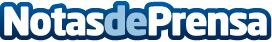 La franquicia de logopedia BlaClinic, se posiciona como una marca de referencia tras el confinamientoBlaClinic, centro de referencia de logopedia, continua su expansión en formato de franquiciaDatos de contacto:Borja SánchezDirector de Expansión de Tormo Franquicias Consulting911 592 558Nota de prensa publicada en: https://www.notasdeprensa.es/la-franquicia-de-logopedia-blaclinic-se Categorias: Nacional Franquicias Educación Infantil Emprendedores Medicina alternativa Recursos humanos Ocio para niños http://www.notasdeprensa.es